SCHEDA STUDENTE - FAMIGLIASCAMBIO CON LA SCUOLA DI __________________________________________________________PERIODO PREVISTO:In Italia		dal ___________	al ______________In  	  	dal ___________	al ______________Dati STUDENTE:COGNOME	NOME  	Data di Nascita 		Luogo di Nascita  	 Residente in 	Via/Piazza	 Telefono  	 Dati GENITORE:PADRE COGNOME 	NOME  	Professione  	MADRE COGNOME 	NOME  	Professione  	NUMERO FRATELLI E SORELLE E  LORO ETÀ__________________________________	____________________________________________________________________	__________________________________ALTRE PERSONE CHE VIVONO CON LA MIA FAMIGLIA:__________________________________	__________________________________ANIMALI CHE VIVONO IN FAMIGLIA:__________________________________	__________________________________LINGUE STUDIATE E DA QUANTI ANNI:__________________________________	__________________________________PROGETTI DI STUDI FUTURI:  Letterari   		Economici   		Scientifici   		Altri:___________________I MIEI HOBBIES: _________________________________________________________________________I MIEI SPORT: _________________________________________________________________________DESCRIVO BREVEMENTE IL LUOGO DOVE ABITO E LA MIA CASA:PROBLEMI O GUSTI PARTICOLARI (precisare se hai allergie a qualche animale o altro):DICHIARAZIONE DEI GENITORII sottoscritti genitori _______________________________________________________________di  	frequentante la classe 		AUTORIZZANOil/la proprio/a figlio/a a partecipare allo scambio con la scuola di _________________________________________  Si impegnano ad ospitare uno studente straniero nella propria abitazione per tutta la durata del soggiorno in Italia, nell’ambito dello scambio oggetto di questa comunicazione, e a trattarlo come membro della famiglia.  Autorizzo il/la proprio/a figlio/a a partecipare al viaggio a __________________ e a tutte le attività extrascolastiche previste dal programma dello scambio, che sarà consegnato in tempo debito.Si impegnano a corrispondere all’Istituto l’importo che verrà chiesto per le spese da sostenere per le varie attività.Data: 		(firma Genitori)____________________________________________________________________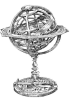 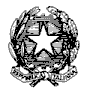 Ministero dell’IstruzioneLICEO GINNASIO STATALE “DANIELE MANIN”Via Cavallotti, 2  -  26100 CremonaTEL. 0372/21545 – FAX 0372/20092 C.F. 80003300193Sito: www.liceomanin-cr.edu.ite-mail: crpc02000a@istruzione.it – PEC: crpc02000a@pec.istruzione.itSistema di Gestione QualitàUNI EN ISO 9001 Certificato (EA37)